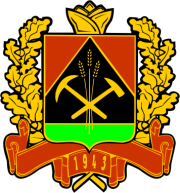 КЕМЕРОВСКАЯ ОБЛАСТЬЗАКОНО внесении изменений в Закон Кемеровской области «О противодействии коррупции»Принят Советом народных депутатов Кемеровской области27 февраля 2013 годаСтатья 1Внести в Закон Кемеровской области от 08.05.2007 № 57-ОЗ 
«О противодействии коррупции» (Кузбасс, 2007, 22 мая; 2009, 17 июня; 2010, 17 декабря) следующие изменения:абзац пятый статьи 1 изложить в следующей редакции:«коррупциогенный фактор – положения нормативных правовых актов (проектов нормативных правовых актов), устанавливающие для правоприменителя необоснованно широкие пределы усмотрения или возможность необоснованного применения исключений из общих правил, а также положения, содержащие неопределенные, трудновыполнимые и (или) обременительные требования к гражданам и организациям и тем самым создающие условия для проявления коррупции.»;2) дополнить статьей 4-1следующего содержания:«Статья 4-1. Представление сведений о доходах и расходах, об имуществе и обязательствах имущественного характера1. Сведения о своих доходах, об имуществе и обязательствах имущественного характера, а также о доходах, об имуществе и обязательствах имущественного характера своих супруги (супруга) и несовершеннолетних детей представляют:1) лица, замещающие государственные должности Кемеровской области; лица, претендующие на замещение государственных должностей Кемеровской области; депутаты Совета народных депутатов Кемеровской области; лица, замещающие муниципальные должности на постоянной основе; лица, претендующие на замещение муниципальных должностей; лица, замещающие должности муниципальной службы, включенные в перечень, установленный муниципальным нормативным правовым актом;лица, претендующие на замещение должностей муниципальной службы, включенных в перечень, установленный муниципальным нормативным правовым актом;лица, замещающие должности государственной гражданской службы 

Кемеровской области, включенные в перечень, утвержденный постановлением Коллегии Администрации Кемеровской области «Об утверждении перечня должностей государственной гражданской службы Кемеровской области, при назначении на которые граждане и при замещении которых государственные служащие обязаны представлять сведения о своих доходах, об имуществе и обязательствах имущественного характера своих супруги (супруга) и несовершеннолетних детей»;лица, претендующие на замещение должностей государственной гражданской службы Кемеровской области, включенных в перечень, утвержденный постановлением Коллегии Администрации Кемеровской области «Об утверждении перечня должностей государственной гражданской службы Кемеровской области, при назначении на которые граждане и при замещении которых государственные служащие обязаны представлять сведения о своих доходах, об имуществе и обязательствах имущественного характера своих супруги (супруга) и несовершеннолетних детей».Представление указанных сведений осуществляется в порядке, установленном законодательством Российской Федерации, законами Кемеровской области и иными нормативными правовыми актами Кемеровской области, а также муниципальными нормативными правовыми актами;2) лица, замещающие должности руководителей государственных учреждений Кемеровской области;лица, претендующие на замещение должностей руководителей государственных учреждений Кемеровской области.Порядок представления сведений лицами, замещающими должности руководителей государственных учреждений Кемеровской области, претендующими на замещение должностей руководителей государственных учреждений Кемеровской области, о своих доходах, об имуществе и обязательствах имущественного характера, а также о доходах, об имуществе и обязательствах имущественного характера своих супруга (супруги) и несовершеннолетних детей утверждается Коллегией Администрации Кемеровской области.2. Сведения о своих расходах, а также о расходах своих супруги (супруга) и несовершеннолетних детей представляют:депутаты Совета народных депутатов Кемеровской области;лица, замещающие государственные должности Кемеровской области;лица, замещающие должности государственной гражданской службы Кемеровской области, включенные в перечень, установленный постановлением Коллегии Администрации Кемеровской области «Об утверждении перечня должностей государственной гражданской службы Кемеровской области, при назначении на которые граждане и при замещении которых государственные служащие обязаны представлять сведения о своих доходах, об имуществе и обязательствах имущественного характера своих супруги (супруга) и несовершеннолетних детей»;лица, замещающие должности муниципальной службы, включенные в перечень, установленный муниципальным нормативным правовым актом;лица, замещающие муниципальные должности на постоянной основе.Решение об осуществлении контроля за расходами лиц, указанных в абзацах третьем - шестом настоящего пункта, а также за расходами их супруг (супругов) и несовершеннолетних детей принимается Губернатором Кемеровской области либо уполномоченным им должностным лицом в порядке, определяемом Коллегией Администрации Кемеровской области.Представление указанных сведений осуществляется в порядке, установленном законодательством Российской Федерации, законами Кемеровской области и иными нормативными правовыми актами Кемеровской области, а также муниципальными нормативными правовыми актами.».Статья 2Настоящий Закон вступает в силу в день, следующий за днем его официального опубликования.Губернатор Кемеровской области				                                         А.М. Тулеевг. Кемерово7 марта 2013 года№ 16-ОЗ